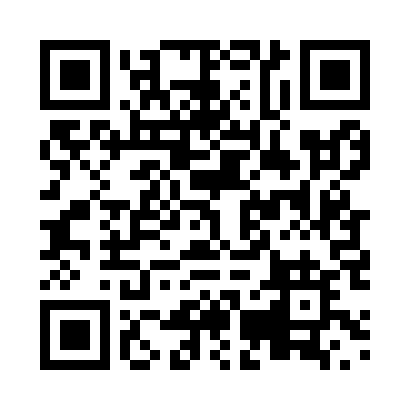 Prayer times for Barra Head, Nova Scotia, CanadaWed 1 May 2024 - Fri 31 May 2024High Latitude Method: Angle Based RulePrayer Calculation Method: Islamic Society of North AmericaAsar Calculation Method: HanafiPrayer times provided by https://www.salahtimes.comDateDayFajrSunriseDhuhrAsrMaghribIsha1Wed4:145:501:006:018:119:482Thu4:125:491:006:028:129:493Fri4:105:471:006:038:149:514Sat4:085:461:006:048:159:535Sun4:065:441:006:048:169:556Mon4:045:431:006:058:179:577Tue4:025:411:006:068:199:588Wed4:005:401:006:078:2010:009Thu3:585:391:006:078:2110:0210Fri3:565:371:006:088:2210:0411Sat3:545:361:006:098:2310:0612Sun3:525:3512:596:098:2510:0813Mon3:515:3412:596:108:2610:0914Tue3:495:3312:596:118:2710:1115Wed3:475:311:006:128:2810:1316Thu3:455:301:006:128:2910:1517Fri3:435:291:006:138:3110:1718Sat3:425:281:006:148:3210:1819Sun3:405:271:006:148:3310:2020Mon3:385:261:006:158:3410:2221Tue3:375:251:006:168:3510:2422Wed3:355:241:006:168:3610:2523Thu3:345:231:006:178:3710:2724Fri3:325:221:006:178:3810:2925Sat3:315:221:006:188:3910:3026Sun3:295:211:006:198:4010:3227Mon3:285:201:006:198:4110:3328Tue3:275:191:016:208:4210:3529Wed3:265:191:016:208:4310:3630Thu3:245:181:016:218:4410:3831Fri3:235:171:016:218:4510:39